Snap Ups Media Collaborations with A&E Networks, Time Snap has teamed with A&E Networks to create original shows on Snapchat, harnessing talent from networks such as Lifetime, FYI and History. The company has also signed on with Time's Essence and Entertainment Weekly for its US Discover channel.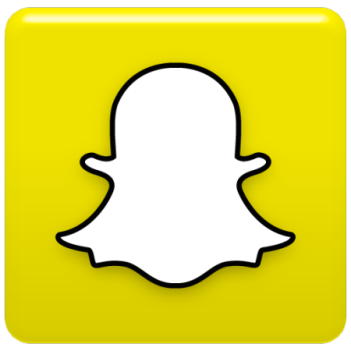 Variety 2/9/17  http://variety.com/2017/digital/news/snapchat-entertainment-weekly-ew-essence-time-inc-1201983023/